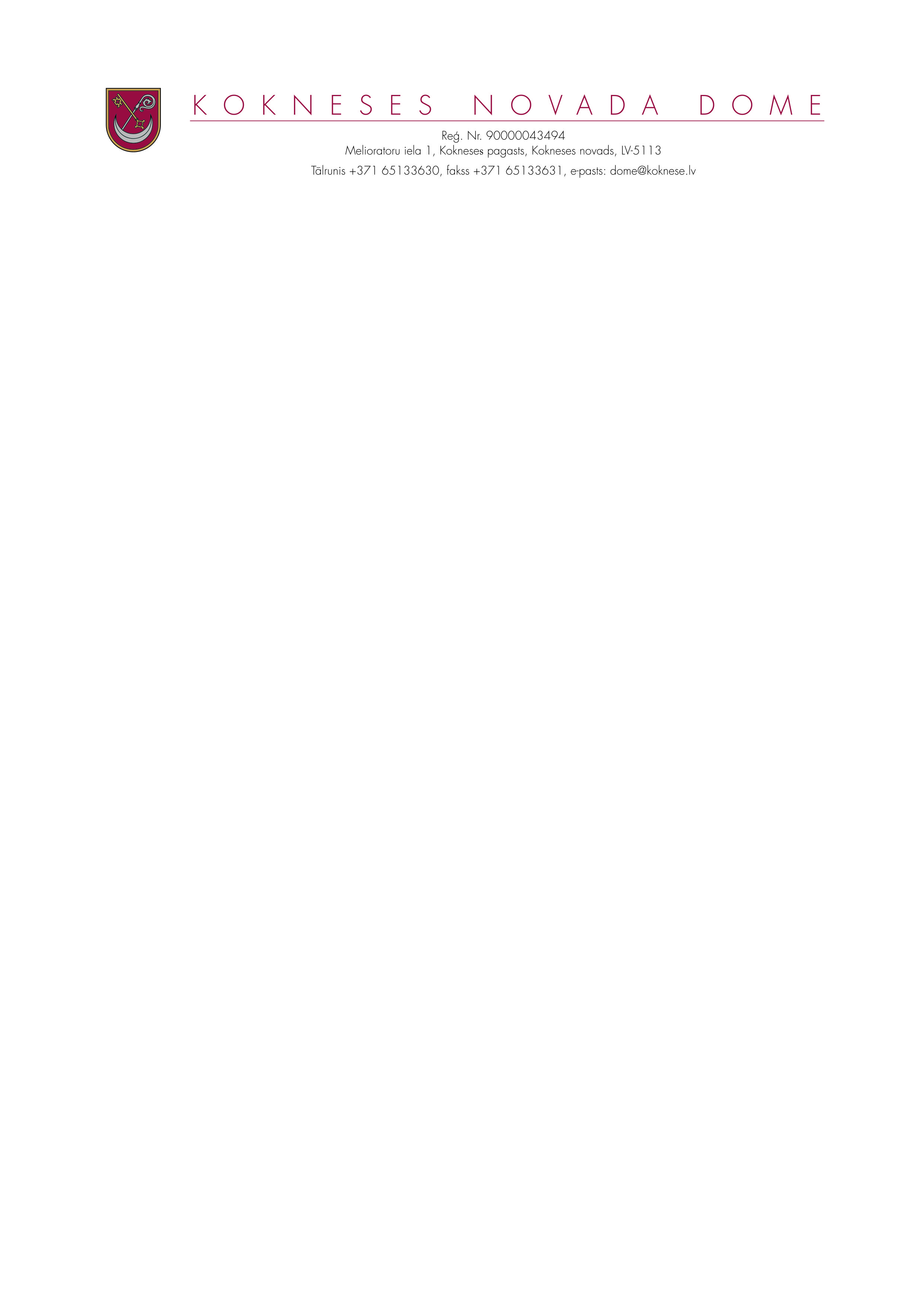 DOMES SĒDES PROTOKOLA IZRAKSTSKokneses novada Kokneses pagastā2019.gada 26.jūnijā									Nr.96.1. “Par grozījumiem  Kokneses novada domes 2017.gada 25.oktobra saistošajos noteikumos Nr.13/2017 „Par Kokneses novada pašvaldības materiālajiem pabalstiem””_____________________________________________________________________________________________________Iepazinusies ar sagatavotajiem grozījumiem  Kokneses novada domes 2017.gada 25.oktobra saistošajos noteikumos Nr.13/2017 „Par Kokneses novada pašvaldības materiālajiem pabalstiem”, pamatojoties uz likuma „Par pašvaldībām” 43.panta trešo daļu, ņemot vērā Sociālo jautājumu un veselības aprūpes pastāvīgās komitejas 2019.gada 19.jūnija sēdes ieteikumu,  atklāti balsojot, PAR-9 (Ilgonis Grunšteins, Pēteris Keišs, Rihards Krauklis , Henriks Ločmelis, Ivars Māliņš, Edgars Mikāls, Jānis Miezītis, Valdis Silovs, Ziedonis Vilde) , PRET-nav, ATTURAS-nav,  Kokneses novada dome NOLEMJ:1. Apstiprināt Kokneses novada domes saistošos noteikumus Nr. 4/2019 “Grozījumi Kokneses novada domes 2017.gada 25.oktobra saistošajos noteikumos Nr.13/2017 „Par Kokneses novada pašvaldības materiālajiem pabalstiem””  (pievienoti pielikumā).2. Noteikt, ka Kokneses novada domes saistošie noteikumi Nr.4/2019 “Grozījumi Kokneses novada domes 2017.gada 25.oktobra saistošajos noteikumos Nr.13/2017 „Par Kokneses novada pašvaldības materiālajiem pabalstiem”” stājas spēkā ar 2019.gada 1.oktobri.3. Saistošos noteikumus triju dienu laikā pēc to parakstīšanas  elektroniski  un rakstveidā  nosūtīt Vides aizsardzības un reģionālās attīstības  ministrijai atzinuma sniegšanai.  4. Pēc atzinuma saņemšanas no Vides aizsardzības un reģionālās attīstības ministrijas,  publicēt saistošos noteikumus Kokneses novada bezmaksas  izdevumā “Kokneses Novada  Vēstis”  un Kokneses novada mājas lapā www koknese.lv .Sēdes vadītājs  			 ( personiskais paraksts)		J.MiezītisKokneses novada domes SAISTOŠIE NOTEIKUMI Nr.4/2019Kokneses novada Kokneses pagastā 2019.gada 26.jūnijā APSTIPRINĀTI ar Kokneses novada domes 2019.gada 26.jūnija  sēdes lēmumu Nr.6.1(prot.Nr.9) Grozījumi  Kokneses novada domes 2017.gada 25.oktobra saistošajos noteikumos Nr.13/2017„Par Kokneses novada pašvaldības materiālajiem pabalstiem”  Izdoti saskaņā ar likuma„Par pašvaldībām”43.panta trešo daļu1.Izdarīt Kokneses novada domes 2017.gada 25.oktobra saistošajos noteikumos Nr.13/2017 „Par Kokneses novada pašvaldības materiālajiem pabalstiem” šādus grozījumus:1.1.Izteikt  14.punktu  šādā redakcijā :“14. Pabalstu 30,00 euro apmērā piešķir pensijas vecuma personām, kurām nav laulātā, nav bērnu, nav citu likumīgo apgādnieku, un pilngadīgām personām ar invaliditāti, kurām nav laulātā, nav bērnu, nav citu likumīgo apgādnieku. Pabalstu piešķir, pamatojoties uz iedzīvotāju reģistra un pašvaldības sociālā dienesta sniegtajām ziņām, nepieprasot personas iesniegumu.”2.Saistošie noteikumi stājas spēkā ar 2019.gada 1.oktobri.Sēdes vadītājs  			 ( personiskais paraksts)		J.MiezītisKokneses novada domes 2019.gada 26.jūnija saistošo noteikumu Nr. 4/2019 ’’Grozījumi  Kokneses novada domes 2017.gada 25.oktobra saistošajos noteikumos Nr.13/2017„Par Kokneses novada pašvaldības materiālajiem pabalstiem””paskaidrojuma raksts Sēdes vadītājs  			 ( personiskais paraksts)		J.MiezītisPaskaidrojuma raksta sadaļasNorādāmā informācija1. Projekta nepieciešamības pamatojumsGrozījumi Kokneses novada domes 2017.gada 25.oktobra saistošajos noteikumos Nr.13/2017 „Par Kokneses novada pašvaldības materiālajiem pabalstiem” izstrādāti saskaņā ar likuma Par pašvaldībām 43.panta trešo daļu, kas nosaka, ka Dome var pieņemt saistošos noteikumus arī, lai nodrošinātu pašvaldības autonomo funkciju un brīvprātīgo iniciatīvu izpildi. Pašvaldība ar šiem noteikumiem precizēs to pensijas vecuma personu un personu ar invaliditāti loku, kas ir tiesīgas saņemt Ziemassvētku pabalstu 30,00 euro apmērā.Paredzams, ka grozījumi Kokneses novada domes 2017.gada 25.oktobra saistošajos noteikumos Nr.13/2017 „Par Kokneses novada pašvaldības materiālajiem pabalstiem”  stāsies spēkā ar 2019.gada 1.oktobri.2. Īss projekta satura izklāstsKokneses novada domes 2017.gada 25.oktobra saistošajos noteikumos Nr.13/2017 „Par Kokneses novada pašvaldības materiālajiem pabalstiem” ir noteikts, ka Ziemassvētku pabalstu 30,00 euro apmērā var saņemt vientuļie pensionāri un personas ar invaliditāti, kuriem nav likumīgo apgādnieku. Grozījumi paredz precizēt to pensijas vecuma personu un pilngadīgo personu ar invaliditāti loku, kuriem šis pabalsts ir piešķirams. 3. Informācija par plānoto projekta ietekmi uz pašvaldības budžetuZiemassvētku pabalsti Kokneses novada administratīvajā teritorijā dzīvesvietu deklarējušām personām ir tikuši izmaksāti ik gadu. Izmaksāto pabalstu apjoms ir mainīgs, tas ir atkarīgs no personu skaita, kas atbilst piešķiršanas kritērijiem. Paredzams, ka negatīva ietekme uz pašvaldības budžetu nav prognozējama. Izmaksas varētu palikt iepriekšējā apmērā vai palielināties nedaudz.4. Informācija par plānoto projekta ietekmi uz uzņēmējdarbības vidi pašvaldības teritorijāNav attiecināms 5. Informācija par administratīvajām procedūrāmInformāciju par saistošo noteikumu piemērošanu var saņemt Kokneses novada domes Sociālajā dienestā.6. Informācija par konsultācijām ar privātpersonāmKonsultācijas ar privātpersonām nav notikušas.  7. Cita informācijaNav